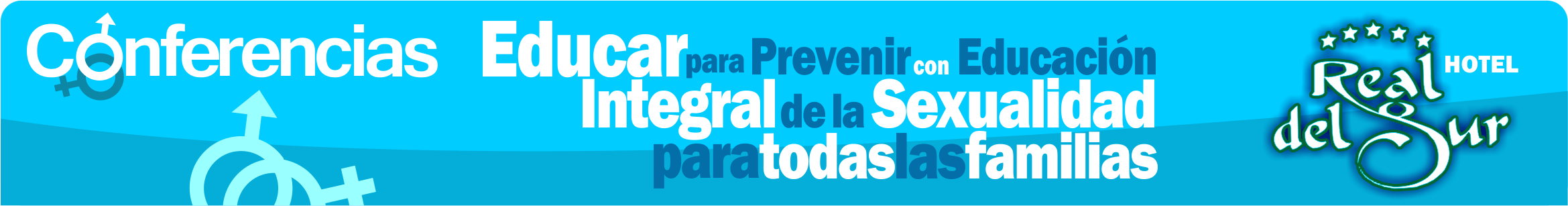 Domingo 14 de junio, 2015Educar para prevenir con educación integralDe la sexualidad para todas las familiasVicenta Hernández Haddad
psicólogawww.talleresdesexualidad.comvicentahernandezhaddad@gmail.comFacebook: Vicenta Hernández HaddadTwitter: @vicentahhaddadMóvil: (55) 5405 4976
Hotel Real del Sur, ubicado al sur de la ciudad de México.Av. División del Norte # 3640, esquina Tlalpan, Coyoacán.
Croquis:  www.realdelsur.com(a la altura de  del tren ligero Taxqueña-Xochimilco)Desde 1989 he diseñado y realizado diversas conferencias y talleres de educación sexual. Y es gracias a todas las familias y escuelas que durante 25 años han confiado en mi trabajo, que puedo ofrecerte un trabajo especializado y actualizado. Agradezco profundamente  a todos ustedes la oportunidad que me otorgan y continúo con mi compromiso: Compartir información profesional, actualizada y basada en mi investigación y experiencia con niños y adolescentes.Facilitar, a través del Programa Educar para prevenir, que nuestros jóvenes construyan una sexualidad responsable y congruente con sus valores.El contenido del Programa 2015 fue diseñado progresivamente, tomando en cuenta dos puntos:La importancia de que nuestros niños y adolescentes desarrollen, de manera informada, sus habilidades sociales: autoestima, asertividad, toma de decisiones y solución de problemas.Que todas aquellas familias interesadas en dar continuidad a la información, el mismo día, puedan hacerlo sin encontrarlo repetitivo.  Sólo serán retomados algunos temas, pero de manera más profunda, tomando en cuenta las edades sugeridas.Conferencia 1 / Sugerida para niños y niñas de  7 años de edad
Horario: 9:00 – 11:00 hrs.¿Cómo nací?Durante los años de preescolar e inicio de primaria, es necesario hablar de cómo están formados niños y niñas,  las sensaciones de placer y su derecho a auto-explorarse, si así lo desean, estableciendo límites –a solas, en tu recámara o baño, manos limpias; conocer la diferencia de jugar entre pares y el bullying, prevenir y denunciar un abuso sexual.     Sin duda, el tema que genera más interés y deseo de hablar es el de su familia, cómo nacieron y el significado de venir de una pareja que se ama –aunque papá y mamá ya no vivan juntos. Los niños con educación sexual oportuna hacen conciencia de la higiene al bañarse y, asearse cuando van al sanitario; prevenir el abuso sexual; saber que papá y mamá, más allá de seguir juntos en pareja, decidieron tener un hijo como resultado de un vínculo de amor, además de tener confianza en sí mismo y en sus padres. Despeja dudas de cómo se unen espermatozoide y óvulo, cómo se desarrollan y nacen los bebés.El propósito de la conferencia 1, es que niños y niñas, acompañados de por lo menos un adulto de su confianza, cuenten con información sexual –con el lenguaje apropiado a su edad- pues en base a ello es que construirán su sexualidad y desarrollarán la capacidad de hablar de sexualidad con ustedes. La educación sexual brinda la posibilidad de discriminar fácilmente qué es un juego sexual y qué es un abuso sexual. Entre los 6 y 9 años de edad, niños y niñas manifiestan desagrado cuando escuchan algunos temas de sexualidad, por lo que yo le llamo “la etapa del guácala”.   La información debe ser proporcionada de manera que le encuentren sentido a la educación sexual y explicarles que les quitará dudas, evitará confusiones y brindará confianza, además de desarrollar la capacidad de tomar decisiones responsables.Temario:Durmiendo solo: ya crecí.Jugar sin abusar: tengo derecho a decir NO.Bullying: ni para mí ni para otros. Somos diferentes con los mismos derechos: Comportamientos de género variantes.
Conocer y cuidar mi cuerpo.higiene, autoexploración y límites.
Soy hijo(a) del amor de papá y mamá.  NO hablaré de relación sexual, SÓLO del amor y compromiso de la pareja.
Embarazo y nacimiento.
Preguntas de niños/niñas y respuestas.Conferencia 2 / Sugerida para niños y niñas de  10 años de edad.      
Horario: 11:30 – 13:30 hrs. PUBERTAD: EL CUERPO CRECE Y EL CEREBRO PREGUNTAEntre los 6 y los 10 años de edad, niños y niñas requieren, además de la información de la Conferencia 1, todo acerca de los cambios que llegarán con su pubertad. Si en la familia o escuela ya les han hablado de sexualidad anteriormente, habrán desarrollado más naturalidad para hablar estos temas. En mi experiencia, los niños con información  NO manifiestan desagrado cuando escuchan temas de sexualidad, es decir, la etapa del guácala es más probable en quien no tiene información. Sugiero no favorecer esta actitud, porque al salir de esta etapa puede ser que ya no tengan interés en que seas tú quien le dé información y respuesta a sus inquietudes.  En este período, empiezan con dudas respecto al desarrollo que tendrán en la pubertad, comentan experiencias que ven en su familia, con los amigos, en la escuela y en la televisión; por ello, la información, debe ser congruente con la realidad y responder con la verdad, lo que facilitará un fuerte vínculo entre niños y MAPAS (mamá/papá). Ante la experiencia de acoso entre compañeros, es necesario explicarles la importancia del respeto y los límites hacia uno mismo y los demás. Un tema que genera discriminación, es el de los niños y niñas con comportamientos de género variantes, que son aquellos que varían de la forma en que actúa y juega la mayoría; por ejemplo, el niño que prefiere jugar con las niñas a jugar football. Es oportuno explicarles el derecho que todos tenemos a ser diferentes, respetando a los demás. Desde los 6 años, hay que explicarles en qué consiste la intimidad en una pareja, para responder a su gran cuestionamiento de cómo se embarazan o ¿papá y mamá también hacen el amor?  Se les explica que es parte de ser pareja y que no sólo se hace para tener bebés sino como parte del amor y el placer. El tema de embarazo, parto y cesárea genera también muchísimos cuestionamientos y deseos de expresar su propia experiencia. El propósito de la Conferencia 2 es que los niños y niñas integren su experiencia de nacimiento al vínculo de intimidad en la pareja; que conozcan los cambios en la pubertad para ser conscientes de su desarrollo y responsables de su higiene, prevención de abusos, para construir una sexualidad responsable. Temario :Educación sexual: un derecho y una gran responsabilidad.Comportamientos de género variantes: derecho a ser diferentes.
Formas de abuso y cómo prevenirlo.Uso y abuso en las redes sociales.Pornografía infantil.Abuso sexual.Bullying.
Creciendo y preguntando.Las mujeres ovulan/menstrúan. Los hombres producen espermatozoides/eyaculan.
¿Puedo tener novio a mi edad?
Papá y mamá también hacen el amor.  Hablaré de la relación sexual como resultado del amor y compromiso de papá y mamá.
Embarazo y nacimiento.
Preguntas y respuestas.Conferencia 3 / Sugerida a partir de los 11 años de edad. Contiene información suficiente para adolescentes de secundaria.Horario: 14:00 – 16:00 hrs.SEXUALIDAD SIN RIESGOSDesde la pre-adolescencia, nuestros jóvenes escuchan tanta información –mucha llena de prejuicios y mitos que obstaculizan la responsabilidad de su sexualidad.  Es una gran oportunidad darles la información para que, cuando vivan la presión social con los amigos, tengan la capacidad de ser asertivos y evitar experiencias de riesgo. Cada día, a más temprana edad, hay que hablar de diversidad y tolerancia sexual. Ya muchos niños y niñas desde preescolar preguntan por qué se besan dos hombres, o por qué se abrazan como novias dos mujeres. Mientras más tempranamente hablemos de diversidad, mayor respeto tendrán al relacionarse y podremos bajar el alto índice de homofobia en nuestro país, que ha ocasionado suicidios en algunos adolescentes. Otro tema polémico es el de riesgos en sexualidad: pornografía, uso y abuso de las redes sociales, alcohol, tabaco y otras drogas. Hablar de los riesgos es prevención y forma parte de la educación sexual.  Algunos MAPAS (mamás/papás) se preguntan en qué momento pasaron de la etapa del guácala a puedo tener novio? Sé que algunas personas pensarán en este momento que sus hijos e hijas son diferentes y no tienen todas estas inquietudes. Puedo compartirles que en mis 25 años de experiencia he podido observar año tras año, la enorme diferencia que hay entre lo que los adultos creemos que saben los niños y adolescentes, y lo que ellos hablan a solas o durante alguno de mis talleres de educación sexual. El que tengan cuestionamientos no significa que hayan perdido la inocencia, sino que demandan información para disminuir la ignorancia y construir una sexualidad responsable.El propósito de la conferencia 3, es que los adolescentes conozcan los riesgos y cómo evitarlos; la importancia del respeto a las diferencias entre personas para evitar la violencia –incluso en el noviazgo; reconocer la responsabilidad de su sexualidad en esta etapa de su desarrollo y la importancia de la toma de decisiones responsable. Darse oportunidad de disfrutar sus primeros noviazgos y de lograr mayor autoconocimiento y conciencia de sus vínculos, y que la relación sexual es una decisión que debe vivirse por propia convicción y nunca por presión social ni bajo los efectos del alcohol y otras drogas. Es necesario que nuestros jóvenes revisen algunos temas que les facilite la toma de decisiones responsable y congruente con sus propios valores. Considero que la educación sexual debiera llegar más oportunamente, tomando en cuenta datos que muchas investigaciones reportan:Cada día comienzan a más temprana edad los juegos eróticos y relaciones sexuales entre los jóvenes  –requiriendo mayor información.Muchas de las infecciones de transmisión sexual son adquiridas en la adolescencia y no necesariamente por penetración.  Es sorprendente el dato de que muchos jóvenes evitan la penetración vaginal, pero inician con sexo oral y/o anal “para seguir siendo vírgenes”.El alto número de embarazos no deseados durante la adolescencia y, por consiguiente, un gran número de mujeres –más que hombres- que abandonan los estudios por esta razón.Los riesgos que corren nuestros niños y adolescentes a través del uso inadecuado de redes sociales.El aumento de casos de tráfico de personas y pornografía infantil.El abuso en el consumo de alcohol, tabaco y otras drogas que los dejan vulnerables a riesgos en su sexualidad.La sexualidad en si no es peligrosa, sino la forma en que cada ser humano la ejerce. Temario :Riesgos en sexualidad.Alcohol, tabaco y otras drogas.Alto a la violencia: respetando las diferencias.Uso y abuso de las redes sociales.Pornografía: sus riesgos.Presión social.Relaciones sexuales sin protección.
Diversidad y tolerancia sexual.
Enamoramiento, amor y noviazgo sin violencia.
Hacer el amor…Por amorPor placerCon responsabilidad
Condonería y anticonceptivos.
Preguntas y respuestas. Cada conferencia tiene un costo de $ 300.00 por persona (cada persona paga: niño, adolescente, adulto).   CUPO LIMITADO  Incluye: conferencia seleccionada, sesión de preguntas y respuestas, de los menores, y brazalete distintivo para ingresar.Tabulador de precios, válido en un solo depósito.POR HIGIENE, EL SALÓN SE MANTIENE CON AIRE ACONDICIONADO, FAVOR DE IR ABRIGADOS.El estacionamiento del hotel es independiente al costo de  $30.00 por hora de estacionamiento.  También tienes la opción de sólo cruzar la avenida y estacionarte en la Plaza Real de Coyoacán, ubicada en División del Norte.  Comprando en Superama te sellan el boleto por 2 horas, más $3.00, más tiempo adicional.  YA ESTÁN ABIERTAS LAS INSCRIPCIONES.Para dudas, por favor escribe a  vicentahernandezhaddad@gmail.com   ,a través de tu correo te informaré si todavía hay cupo.Podrás realizar tu depósito en BANAMEX,chequera:  246159-9 Sucursal 298 a nombre de Vicenta Hernández Haddad.  Si haces una transferencia, la CLABE es 002 1800 298 246159-94En cuanto hagas tu depósito, te suplico:Enviarme un CORREO ELECTRÓNICO (todo el trámite es por esta vía). Informar por escrito (No es necesario escanear la ficha): día y hora exacta en que fue realizado el depósito, cantidad depositada y nombre de quien recogerá los brazaletes de ingreso el día de las conferencias, cuántas personas asistirán y a cuál conferencia se están inscribiendo.   No es necesario que des todos los nombres de quienes asistirán, sólo necesito el de una persona para que sea localizado, en mi registro, el día de las conferencias.  El día de las conferencias, por favor dirígete a  del Salón Bronce, en donde entregarás el original de tu ficha de depósito A  y te será entregada la pulsera que identifica la conferencia a la que te inscribiste.  Es una pulsera por persona y por conferencia pagada.NO SE RESERVAN LUGARES… Quedan inscritos hasta que hayan realizado el pago de la o las conferencias.Sugerencias:Por seguridad, los niños y adolescentes que asistan deberán estar acompañados de un adulto responsable (mamá/papá). Queda prohibida la grabación -por cualquier medio- de las conferencias y del público asistente a las mismas, ya que es mi responsabilidad resguardar el anonimato de los asistentes.Por seguridad de los menores, es necesario acompañarlos al sanitario.  Te sugiero pasar antes de que inicie  que los niños suelen decir que no quieren ir al baño, y en medio de la conferencia se les antoja… pueden perderse información valiosa.¿Ya visitaste mi página?  www.talleresdesexualidad.com   Además de artículos de interés y manuales de educación sexual que puedes consultar gratuitamente, encontrarás artículos acerca del proceso de duelo por divorcio y  muerte. Te suplico que si tienes alguna sugerencia me la hagas saber.Muchísimas gracias por tu atención y confianza.